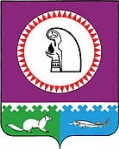 Администрация Октябрьского районаУПРАВЛЕНИЕ ОБРАЗОВАНИЯ ПРИКАЗпгт. ОктябрьскоеОб утверждении результатов муниципального этапа всероссийской олимпиады школьников по ОБЖ в 2023-2024 учебном годуВ соответствии с приказом Министерства просвещения Российской Федерации от 27.11.2020 г. №678 «Об утверждении порядка проведения всероссийской олимпиады школьников», приказом Министерства просвещения Российской Федерации от 26.01.2023 №55 «О внесении изменений в Порядок проведения всероссийской олимпиады школьников, утвержденный приказом Министерства просвещения Российской Федерации от 27.11.2020 №678», приказом Управления образования администрации Октябрьского района от 23.11.2022 №1052-од «Об утверждении списочного состава участников муниципального этапа всероссийской олимпиады школьников по ОБЖ в 2023-2024 учебном году»,ПРИКАЗЫВАЮ:Утвердить:1.1. Протокол результатов участников муниципального этапа всероссийской олимпиады школьников по ОБЖ в 2023-2024 учебном году согласно приложению 1 к настоящему приказу.1.2. Рейтинг победителей муниципального этапа всероссийской олимпиады школьников по ОБЖ в 2023-2024 учебном году согласно приложению 2 к настоящему приказу.1.3. Рейтинг призеров муниципального этапа всероссийской олимпиады школьников по ОБЖ в 2023-2024 учебном году согласно приложению 3 к настоящему приказу2. Заместителю директора муниципального казённого учреждения «Центр развития образования Октябрьского района» Фаевой Т.А. обеспечить рассылку и размещение настоящего приказа на официальном сайте Управления образования администрации Октябрьского района.3. Контроль исполнения приказа оставляю за собой.Заместитель начальника                                                                    Управления образования                                                                                           П.Е. Побежимоваадминистрации Октябрьского района	   		                                Исполнитель:Заместитель директораМуниципального казенного учреждения«Центр развития образования Октябрьского района»Фаева Татьяна Андреевнасот. 89293262894e-mail: tat.faeva2015@yandex.ru Приложение 1 к приказуУправления образования администрации Октябрьского района от 05.12.2023 №1113-одПротокол результатов участников муниципального этапа всероссийской олимпиады школьниковпо ОБЖ в 2023-2024 учебном годуПриложение 2 к приказуУправления образованияадминистрации Октябрьского района от 05.12.2023 №1113-одРейтинг победителей муниципального этапа всероссийской олимпиады школьников по ОБЖ в 2023-2024 учебном годуПриложение 3 к приказуУправления образованияадминистрации Октябрьского района от 05.12.2023 №1113-одРейтинг призёров муниципального этапа всероссийской олимпиады школьников по ОБЖ в 2023-2024 учебном году«5»декабря2023 г№1113-од№ п/пФамилия, имя, отчество участника муниципального этапа (полностью)КлассКоличество набранных баллов в турахКоличество набранных баллов в турахОбщее кол-во баллов участникаПроцент выполнения работыМестоСтатус (победитель, призёр, участник)Наименование общеобразовательной организации№ п/пФамилия, имя, отчество участника муниципального этапа (полностью)Класс1 часть2 частьОбщее кол-во баллов участникаПроцент выполнения работыМестоСтатус (победитель, призёр, участник)Наименование общеобразовательной организации1Суматохин Всеволод Владимирович7408912943%-УчастникМБОУ «Шеркальская СОШ»2Гордиенко Андрей Александрович84111315451%1ПобедительМБОУ «Перегребинская СОШ»3Шабан Юлия Владимировна8489814648%-УчастникМБОУ «Шеркальская СОШ»4Ефимкина Софья Сергеевна84110314448%-УчастникМБОУ «Талинская СОШ»5Ященко Светлана Александровна84510515050%2ПризёрМБОУ «Талинская СОШ»6Слинкин Дмитрий Владимирович99211821070%1ПобедительМБОУ «Шеркальская СОШ»7Мамаров Виталий Иванович93411314749%-УчастникМБОУ «Большеатлымская СОШ»8Бурчин Марат Русланович9686313144%-УчастникМБОУ «Талинская СОШ»9Мальков Сергей Андреевич95813719565%2ПризёрМБОУ «Перегребинская СОШ»10Сыропятов Андрей Максимович9299212140%-УчастникМБОУ “Талинская СОШ”11Холкина Оксана Юрьевна9558413946%-УчастникМБОУ “Талинская СОШ”12Шеманчук Дарья Олеговна101058719264%3ПризёрМБОУ «Талинская СОШ»13Злыгостева Алина Дмитриевна1012210923177%2ПризёрМБОУ «Перегребинская СОШ»14Пиров Тимур Бахтиёрович10756914949,7-УчастникМБОУ «Талинская СОШ»15Ленин Григорий Сергеевич1011711723478%1ПобедительМБОУ «Перегребинская СОШ»16Водопьянова Виолетта Максимовна111046116555%2ПризёрМБОУ «Большеатлымская СОШ»17Епифанова Екатерина Александровна1112012824883%1ПобедительМБОУ «Перегребинская СОШ»18Алимов Рустам Махачевич11756914448%-УчастникМБОУ «Талинская СОШ»№ п/пФамилия, имя, отчество участника муниципального этапа (полностью)КлассОбщее кол-во баллов участникаПроцент выполнения работыМесто(1, 2, 3)Статус участника (победитель, призер)Наименование общеобразовательной организации№ п/пФамилия, имя, отчество участника муниципального этапа (полностью)КлассОбщее кол-во баллов участникаПроцент выполнения работыМесто(1, 2, 3)Статус участника (победитель, призер)Наименование общеобразовательной организации1Гордиенко Андрей Александрович815451%1ПобедительМБОУ «Перегребинская СОШ»2Слинкин Дмитрий Владимирович921070%1ПобедительМБОУ «Шеркальская СОШ»3Ленин Григорий Сергеевич1023478%1ПобедительМБОУ «Перегребинская СОШ»4Епифанова Екатерина Александровна1124883%1ПобедительМБОУ «Перегребинская СОШ»№ п/пФамилия, имя, отчество участника муниципального этапа (полностью)КлассОбщее кол-во баллов участникаПроцент выполнения работыМестоСтатус (победитель, призёр, участник)Наименование общеобразовательной организации№ п/пФамилия, имя, отчество участника муниципального этапа (полностью)КлассОбщее кол-во баллов участникаПроцент выполнения работыМестоСтатус (победитель, призёр, участник)Наименование общеобразовательной организации1Ященко Светлана Александровна815050%2ПризёрМБОУ «Талинская СОШ»2Мальков Сергей Андреевич919565%2ПризёрМБОУ «Перегребинская СОШ»3Злыгостева Алина Дмитриевна1023177%2ПризёрМБОУ «Перегребинская СОШ»4Шеманчук Дарья Олеговна1019264%3ПризёрМБОУ «Талинская СОШ»5Водопьянова Виолетта Максимовна1116555%2ПризёрМБОУ «Большеатлымская СОШ»